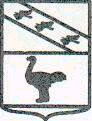 Льговский Городской Совет депутатов П О С Т А Н О В Л Е Н И Еот 28 июня 2019 года   № 5-ПО внесении изменений в Постановление Льговского Городского Совета депутатов от 30.01.2012 №5-П «О Комиссии по присвоению звания «Почётный гражданин города Льгова»	В связи с изменением состава Льговского Городского Совета депутатов и изменениями в структуре Администрации города Льгова Курской области, Льговский Городской Совет депутатов ПОСТАНОВИЛ:Внести в Постановление  Льговского Городского Совета депутатов от 30.01.2012 №5-П «О Комиссии по присвоению звания «Почётный гражданин города Льгова» следующие изменения:	  - изменить состав комиссии по присвоению звания «Почётный гражданин города Льгова» (Приложение №1 к Постановлению Льговского Городского Совета депутатов от 30.01.2012 №5-П) в соответствии с Приложением к настоящему Постановлению.Настоящее Постановление вступает в силу со дня  принятия. Председатель ЛьговскогоГородского Совета депутатов	                                        Н.И. КостебеловПриложение к  Постановлению  Льговского Городского Совета депутатов от 28.06.2019   № 51СОСТАВкомиссии по присвоению звания «Почётный гражданин города Льгова»Клемешов Алексей Сергеевич – заместитель главы Администрации города Льгова Курской области, председатель комиссии (по согласованию)Картышов Леонид Петрович – управляющий делами Администрации города Льгова Курской области, заместитель председателя комиссии (по согласованию)Асеева Лариса Валентиновна – начальник отдела экономики, муниципальных закупок, потребительского рынка, предпринимательства и транспорта, секретарь комиссии (по согласованию)Гудуев Магомед Азретович – депутат Льговского Городского Совета, член правовой комиссии Льговского Городского Совета депутатовКотов Евгений Михайлович – депутат Льговского Городского Совета, член правовой комиссии Льговского Городского Совета депутатов, главный врач ОБУЗ «Льговская ЦРБ» Колесников Николай Николаевич – депутат Льговского Городского Совета, председатель социально-экономической комиссии Льговского Городского Совета депутатовДьякова Лариса Евгеньевна  – начальник управления финансов Администрации города Льгова Курской области (по согласованию)Шишкова Надежда Эдуардовна –главный редактор МБУ «Редакция газеты «Льговские новости» (по согласованию)Спицын Юрий Владимирович – председатель Общественного совета г. Льгова, председатель Льговской городской общественной организации ветеранов  (по согласованию) Сидоренко Виктор Егорович - член Совета ветеранов города Льгова,                                                                                                                  (по согласованию)Жиромская Лариса Григорьевна – ветеран труда, Заслуженный учитель России (по согласованию)Коростелев Виктор Иванович – директор филиала областного бюджетного профессионального образовательного учреждения "Курский монтажный техникум" (по согласованию)Иноземцева Валентина Ивановна – председатель Льговского отделения Совета женщин России (по согласованию)